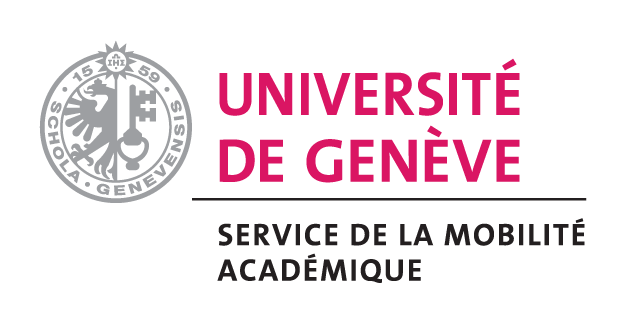 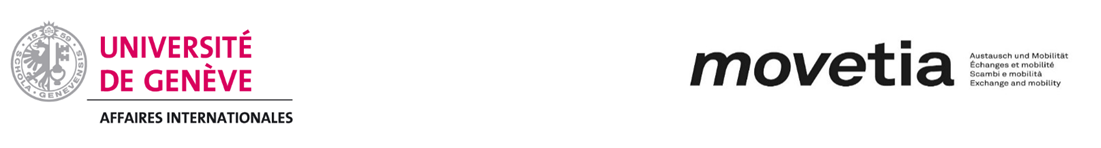 Swiss-European Mobility Programme – Staff Mobility for TrainingFinal reportIdentification of the home institution Name of the higher education institution:      City, country:      Identification of the staff memberFirst name, last name:            Sex:                M     F  Nationality:                    Your academic field/area of work:      Your degree of experience:  Your email address:	     Mobility dataYour host higher education institution/enterprise/organisation:      City, country:      Size of host enterprise: Type of activity: Language of training:       Dates of mobility period abroad (excluding travelling days):       -       (dd-mm-20yy – dd-mm-20yy)	Organisation of stayMention features such as: Preliminary contacts with the host institution/organisation (Who, and why was it chosen and how?, Does the department/organisation concerned already have cooperation activities?, etc.).Preparation of the training period abroad (linguistic preparation, production of teaching material, etc.).Content of the activitiesMention features such as: Visits, training, joint work, etc.Individual vs. multi-partner activities, level of integration in the host institutionOther activities developed/implemented by the host institutionEvaluation of the mobility periodWere the expected results defined in the work plan met?YES 	NO Did you get additional results?YES 	NO If yes, please specify: Remarks on positive elements and/or difficulties encountered:Please evaluate the quality of the mobility periodScale from 1 (poor/negative) to 5 (excellent)Judgement of the outcome of the mobility:1 	2 	3 	4 	5 Judgement of social/cultural benefits of the mobility:1 	2 	3 	4 	5 Overall evaluation of your mobility:1 	2 	3 	4 	5 Recommendations to disseminate and exploit the experience/results of your mobility in your department/institution:Suggestions (ways in which the scheme could be improved, etc.):Place, Date:                                                                       Signature: __________________________________________